Сегодня в нашей школе была проведено– анкетирование учащихся 9-11 классов с целью определения типов интеллекта. Это был важный исследовательский процесс, направленный на выявление индивидуальных предпочтений и способностей каждого ученика, а также на помощь им в выборе дальнейшего образовательного пути.Психологи школы Смирнова О.Л., Беляева А.В., провели анкетирование, которое включало в себя разнообразные вопросы, связанные с различными аспектами познания. Ученикам было предложено отметить свои предпочтения в области логики и анализа, музыки и ритма, пространственного воображения, языка, природы и многих других сфер интеллекта.Эта деятельность не только помогла учащимся лучше понять себя и свои склонности, но и подготовила почву для создания индивидуальных образовательных программ, учитывающих различные типы интеллекта. Мы уверены в том, что когда образование соответствует потребностям каждого ученика, они могут раскрыть весь свой потенциал и достичь успеха в любой сфере деятельности.С результатами анкетирования каждый ученик был ознакомлен индивидуально.Сегодняшнее анкетирование было важным для ребят. Мы уверены, что эти знания могут принести плоды в будущем, когда каждый из наших учеников сможет найти свое место в мире, основываясь на своих индивидуальных способностях и интересах.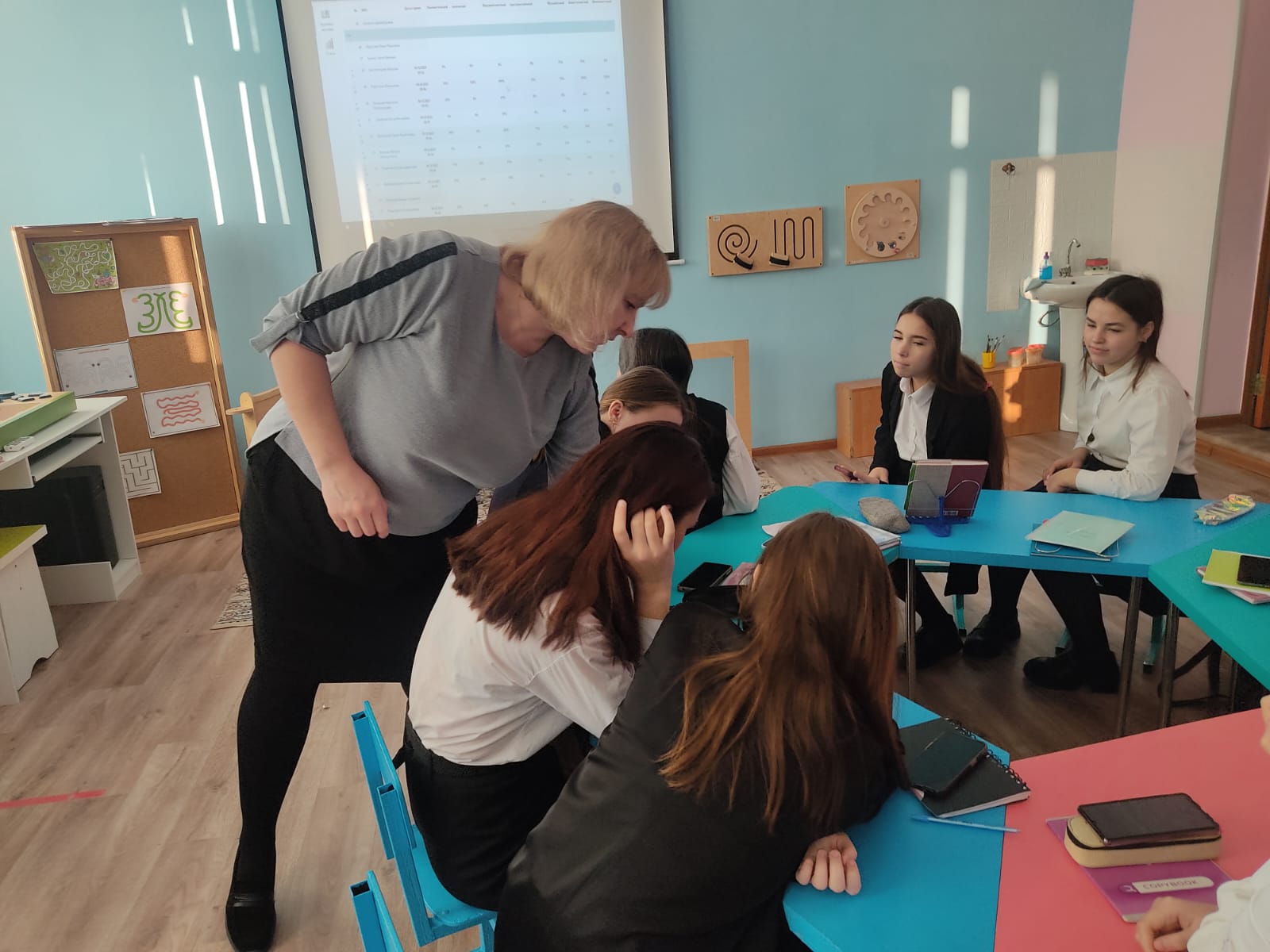 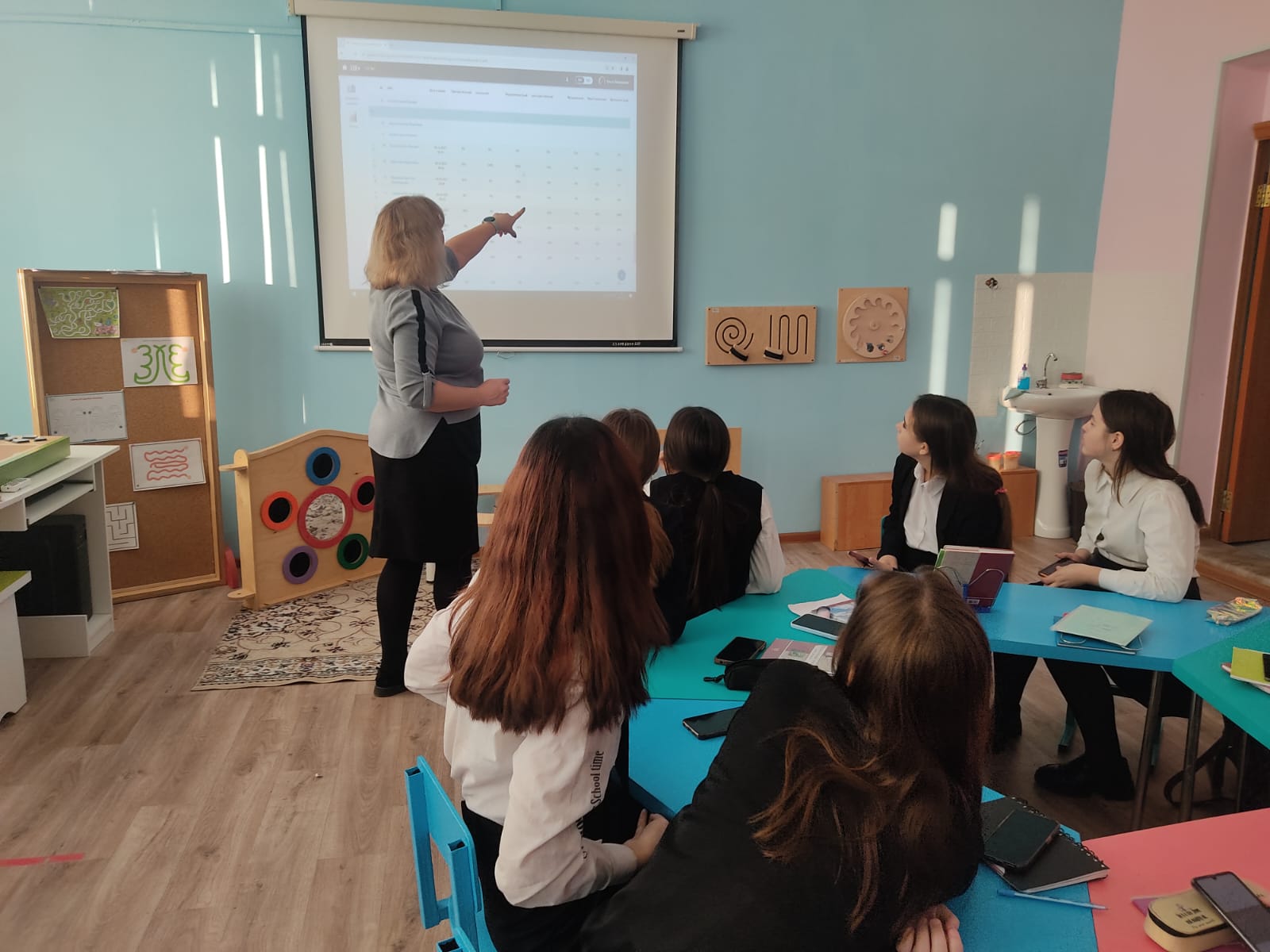 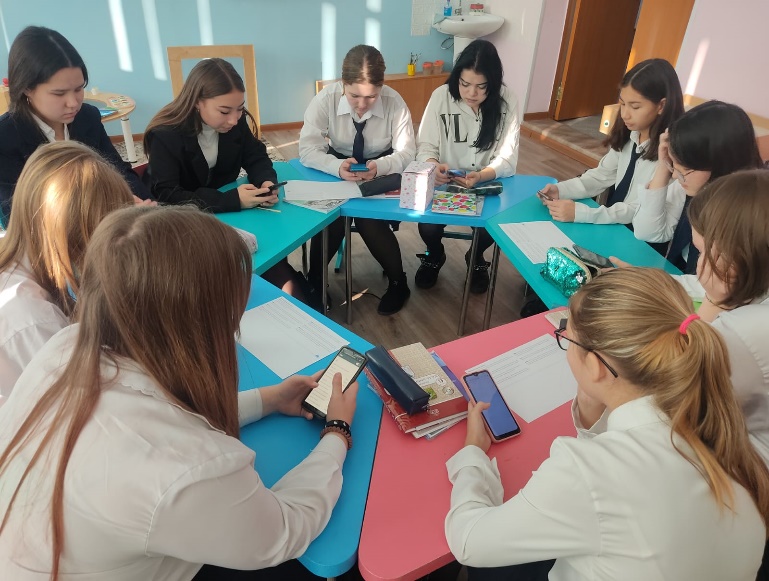 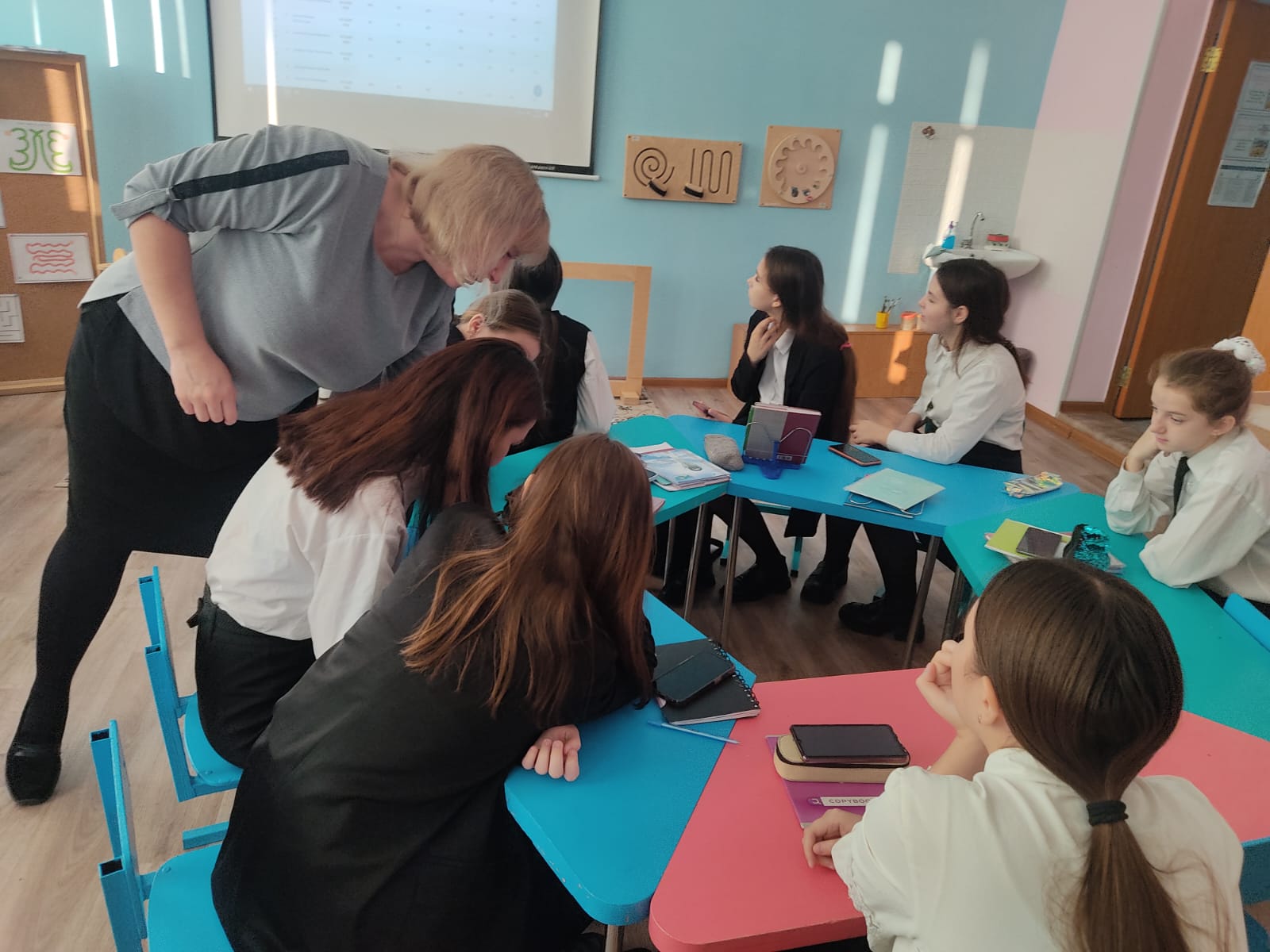 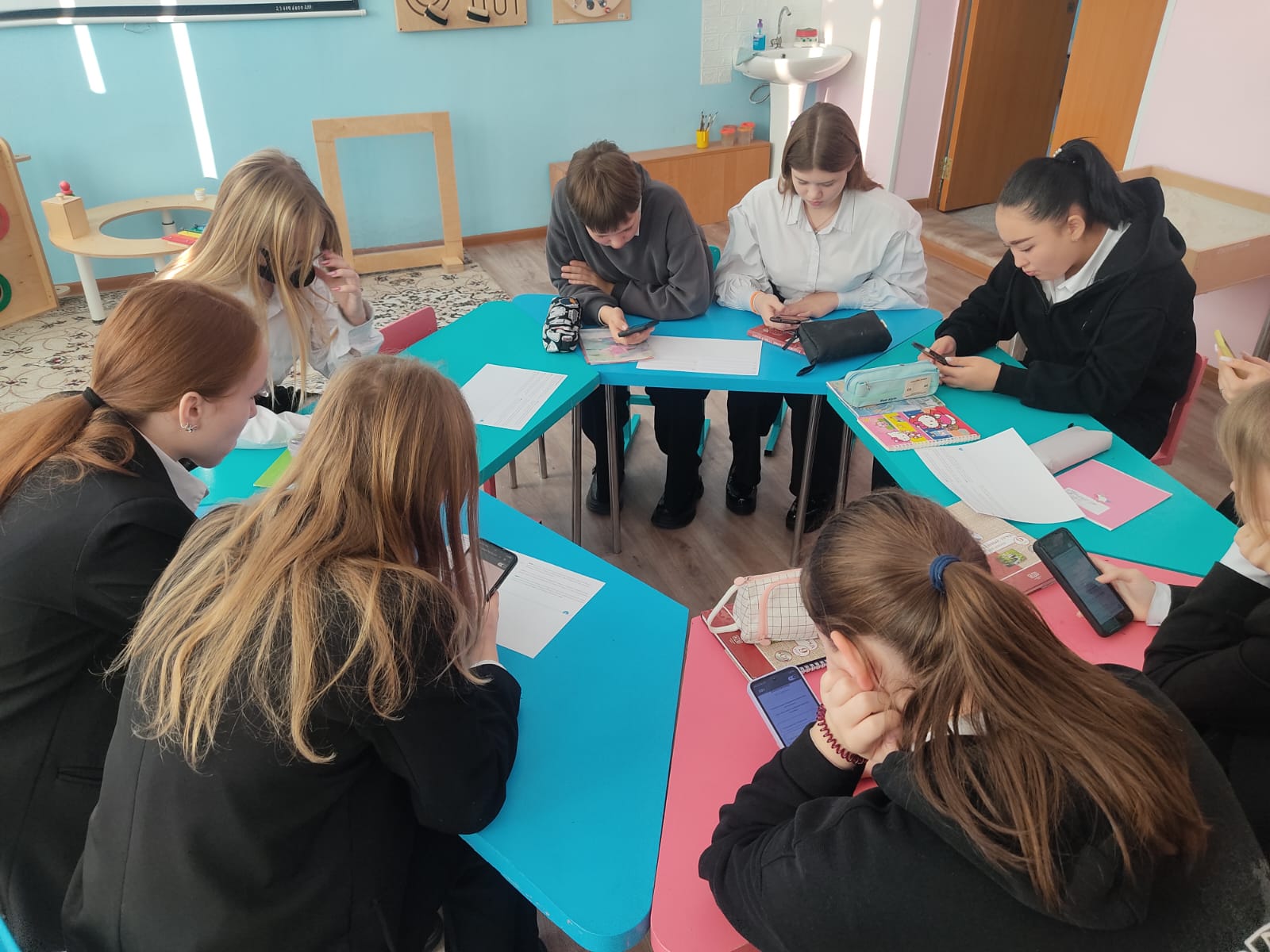 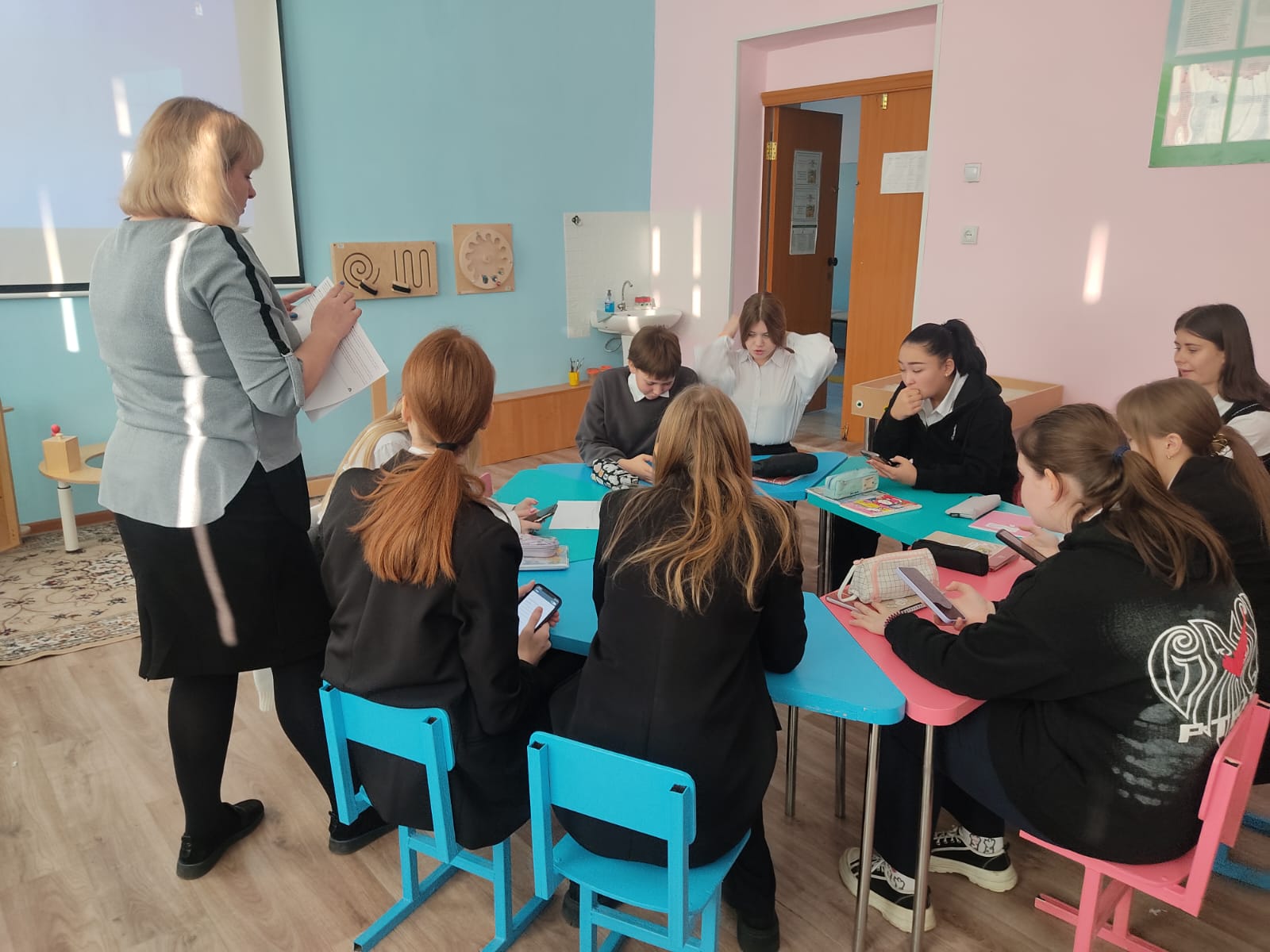 